Приложение №6к листу голосования члена Организационного комитета Международной олимпиады Ассоциации образовательных организаций высшего образования «Глобальные университеты» для абитуриентов магистратурыСтруктура научного профиля (портфолио) потенциальных научных руководителей участников Международной олимпиады Ассоциации «Глобальные университеты» по треку аспирантуры в 2020-2021 гг. УниверситетНациональный исследовательский Томский государственный университетИнститут прикладной математики и компьютерных наукУровень владения английским языкомПродвинутыйНаправление подготовки, на которое будет приниматься аспирантИнформатика и вычислительная техникаКод направления подготовки, на которое будет приниматься аспирант09.06.01Перечень исследовательских проектов потенциального научного руководителя (участие/руководство)19.03.2018 — 31.12.2018
Актуальные модели и расчеты в системах социального страхования
Государственная поддержка ведущих университетов Российской Федерации в целях повышения их конкурентной способности среди ведущих мировых научно-образовательных центров (5-100)
Руководитель01.01.2015 — 31.12.2015
Создание новых методов геоинформатики и обработки данных ДЗЗ и совершенствование геоинформационных технологий на этой основе
Государственная поддержка ведущих университетов Российской Федерации в целях повышения их конкурентной способности среди ведущих мировых научно-образовательных центров (5-100)
Исполнитель01.01.2015 — 31.12.2016
Разработка статистических, вероятностных и логических методов для синтеза и анализа сложных систем
Государственная поддержка ведущих университетов Российской Федерации в целях повышения их конкурентной способности среди ведущих мировых научно-образовательных центров (5-100)
Исполнитель01.01.2014 — 31.12.2014
Исследования в сфере геоинформатики и обработки данных дистанционного зондирования Земли (ДЗЗ)
Государственная поддержка ведущих университетов Российской Федерации в целях повышения их конкурентной способности среди ведущих мировых научно-образовательных центров (5-100)
Исполнитель01.01.2014 — 31.12.2014
Разработка статистических, вероятностных и логических методов для синтеза и анализа сложных систем
Государственная поддержка ведущих университетов Российской Федерации в целях повышения их конкурентной способности среди ведущих мировых научно-образовательных центров (5-100)
Исполнитель17.07.2014 — 31.12.2016
Исследование и разработка вероятностных, статистических и логических методов и средств оценки качества компонентов телекоммуникационных систем
Госзадание Минобрнауки России
Исполнитель01.01.2012 — 31.12.2013
Разработка и исследование вероятностных, статистических и логических моделей компонентов интегрированных информационно-телекоммуникационных систем обработки, хранения, передачи и защиты информации.
Госзадание Минобрнауки России
ИсполнительПеречень возможных тем для исследованияАктуальные модели и расчеты в системах социального страхования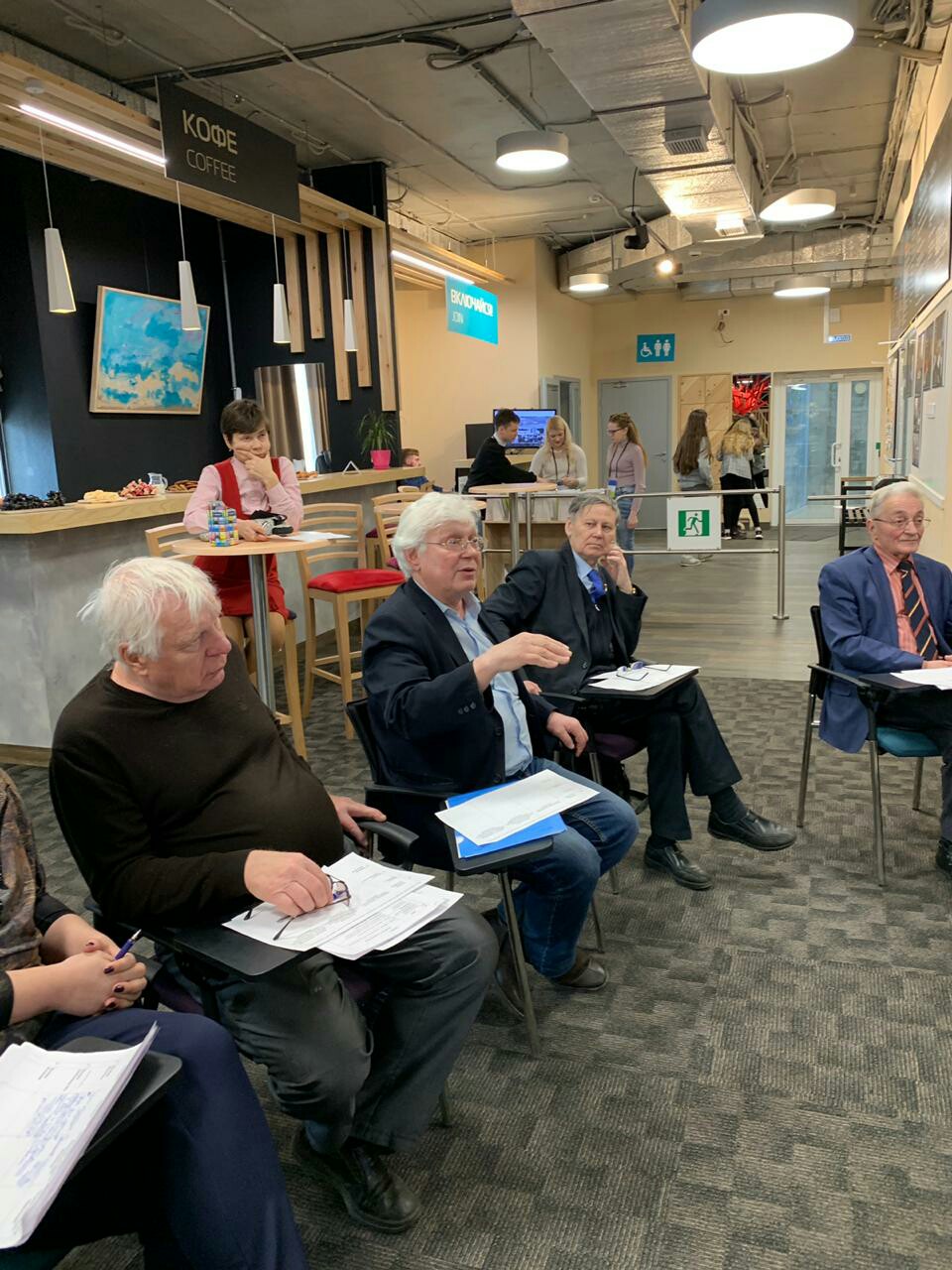 Research supervisor:Koshkin G.M.,Doctor of Philosophy (TSU)Непараметрические методы статистики и их применениеResearch supervisor:Koshkin G.M.,Doctor of Philosophy (TSU)Supervisor’s research interests: fundamental-academic research in the field of applied probabilistic analysis of complex systems, creation of methods of nonparametric statistics and identification of dynamic systems, as well as methods of mathematical modelingResearch supervisor:Koshkin G.M.,Doctor of Philosophy (TSU)Supervisor’s main publications: 15 Smagin V., Koshkin G. Udod V. State estimation for linear discrete-time systems with unknown input using nonparametric technique // Proc. of the International Conference on Computer Information Systems and Industrial Applications (CISIA 2015), June 28-29, Book Series: ACSR-Advances in Computer Science Research, Bangkok, Thailand, vol. 18, pp. 675–677, 2015.Smagin V., Koshkin G. Filtering and Control Algorithms for Systems with Unknown Disturbances and Parameters Using Nonparametric Technique. Proceedings. 2015 20th International Conference on Methods and Models in Automation and Robotics (MMAR), 24-27 August 2015, Miedzyzdroje, Poland. IEEE Conference Publications. - P. 247-251.Fuks I., Koshkin G. Smooth Recurrent Estimation of Multivariate Reliability Function // Proceedings. The International Conference on Information and Digital Technologies 2015.(IDT 2015), 7–9 July 2015, Zilina, Slovakia. - P. 84-89.Koshkin G.M., Gubina O.V. Estimation of the Present Values of Life Annuities for the Different Actuarial Models // Proceedings. The Second International Symposium on Stochastic Models, in Reliability Engineering, Life Science, and Operations Management / Ilia Frenkel and Anatoly Lisnianski (Eds.). SMRLO 2016, February 15-18, 2016, Beer Sheva, Israel. Conference Publishing Services The Institute of Electrical and Electronics Engineers, Inc. 2016. P. 506-510.Smagin V.I., Koshkin G.M., Kim K.S. Locally Optimal Inventory Control with Time Delay in Deliveries and Incomplete Information on Demand // Proceedings. The Second International Symposium on Stochastic Models, in Reliability Engineering, Life Science, and Operations Management / Ilia Frenkel and Anatoly Lisnianski (Eds.). SMRLO 2016, February 15-18, 2016, Beer Sheva, Israel. Conference Publishing Services The Institute of Electrical and Electronics Engineers, Inc. 2016. P.570-574.